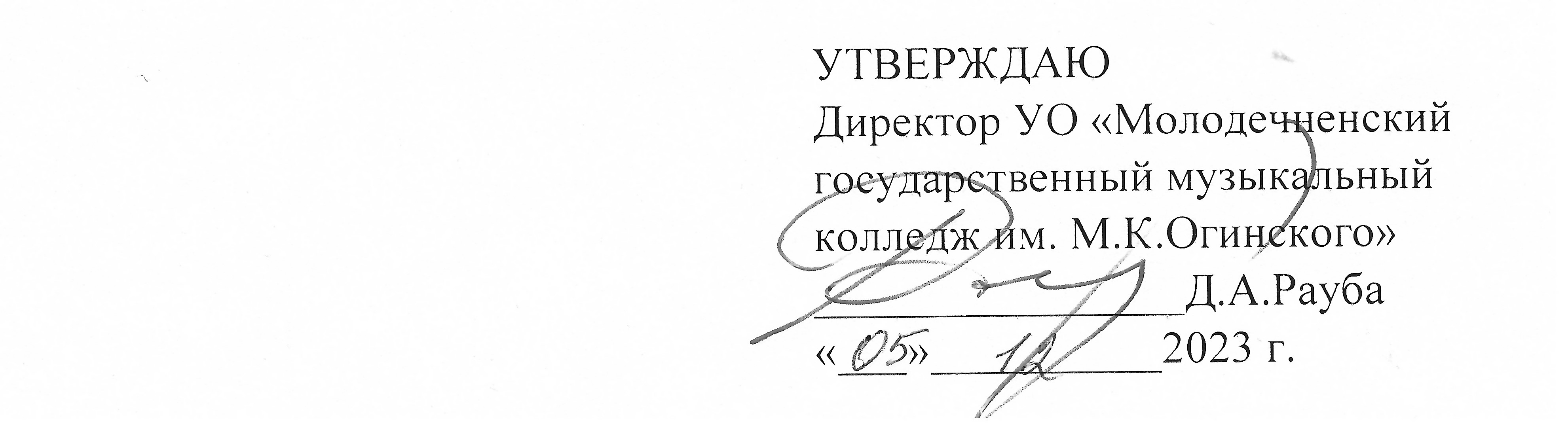 ПОЛОЖЕНИЕо проведении музыкально-теоретической олимпиады для учащихся ДШИ Минской областиГЛАВА 1ОБЩИЕ ПОЛОЖЕНИЯНастоящее Положение регламентирует порядок организации и проведения музыкально-теоретической олимпиады для учащихся ДШИ Минской области (далее – олимпиада).Организаторами олимпиады являются Главное управление культуры Минского областного исполнительного комитета, учреждение образования «Молодечненский государственный музыкальный колледж имени М.К.Огинского».Олимпиада проводится на базе УО «Молодечненский государственный музыкальный колледж имени М.К.Огинского». Информация о проведении олимпиады размещается в глобальной сети Интернет на официальном сайте учреждения образования «Молодечненский государственный музыкальный колледж им. М.К.Огинского» (molmk.by).Олимпиада предусматривает участие представителей учебных заведений Минской области, а также приглашенных представителей других областей Республики Беларусь.ГЛАВА 2ЦЕЛИ И ЗАДАЧИ ОЛИМПИАДЫЦель олимпиады – выявление и поддержка одаренных учащихся, развитие их творческих способностей; стимулирование заинтересованности учащихся ДШИ в успешном изучении предметов музыкально-теоретического цикла; профориентация учащихся выпускных классов ДШИ.Задачи олимпиады:повышение уровня подготовки по музыкально-теоретическим дисциплинам;стимулирование творческой инициативы учителей музыкально-теоретических дисциплин;совершенствование системы музыкального образования детей и молодежи;создание условий для личностной самореализации учащихся;обмен положительным педагогическим опытом.ГЛАВА 3УЧАСТНИКИ ОЛИМПИАДЫВ олимпиаде могут принимать участие обучающиеся средних         (3 класса пятилетнего срока обучения и 4 класса семилетнего срока обучения) и старших классов учреждений дополнительного образования детей и молодежи, учреждений общего среднего образования, сектора педагогической практики учреждений среднего специального образования.Для участников олимпиады определяются следующие группы:- группа А – учащиеся 3-х классов пятилетнего срока обучения;- группа Б – учащиеся 4-х классов семилетнего срока обучения;- группа В – учащиеся 5-х классов пятилетнего срока обучения;- группа Г – учащиеся 7-х классов семилетнего срока обучения по специальностям «фортепиано», «струнные смычковые инструменты», «хоровое пение»;- группа Д – учащиеся 7-х классов семилетнего срока обучения по специальностям «народные инструменты», «духовые и ударные инструменты».Учащиеся других классов допускаются к участию в олимпиаде на общих основаниях (в соответствии с программными требованиями для указанных выше групп учащихся). ГЛАВА 4ТЕМАТИКА ОЛИМПИАДЫ-2024, ПОРЯДОК ПРОВЕДЕНИЯ, ФОРМЫ ЗАДАНИЙОлимпиада-2024 посвящена творчеству М.И.Глинки, Н.А.Римского-Корсакова, П.И.Чайковского в связи с юбилейными датами со дня рождения композиторов.Олимпиада состоится 26 марта 2024 г. на базе учреждения образования «Молодечненский государственный музыкальный колледж им. М.К.Огинского» (г.Молодечно, ул. В.Гостинец, 52).Олимпиада проводится по двум номинациям: «Сольфеджио и музыкальная грамота» (для участников всех групп); «Музыкальная литература» (для участников групп В, Г, Д).Участники олимпиады могут проходить испытания в обеих номинациях или в одной из них (по выбору участника).  Задания олимпиады разрабатываются преподавателями цикловой комиссии «Музыковедение» УО «Молодечненский государственный музыкальный колледж им. М.К.Огинского» в соответствии с типовыми учебными программами ДШИ Республики Беларусь: Сольфеджио. Программа-конспект для детских музыкальных школ, музыкальных отделений школ искусств. Минск, 2011. Авторы-составители: Шахова Н.Н., Дякун А.Т.; Музыкальная литература. Программа-конспект для детских музыкальных школ, музыкальных отделений школ искусств. Минск, 2007. Автор-составитель: Беценко С.Б.Формы заданий олимпиады:Сольфеджио и музыкальная грамотаДля участников групп А, Б- диктант-мозаика (расставить в правильном порядке предложенные фрагменты мелодии); количество проигрываний – 5, время выполнения – 15-20 минут;- слуховой анализ:а) пронумеровать по порядку звучания интервалы, указанные в задании; количество интервалов – 4-5, количество проигрываний – 3, время выполнения – 10 минут;б) из предложенных вариантов выбрать правильный ритмический рисунок прослушанной мелодии; количество проигрываний – 3, время выполнения – 10 минут;в) определить на слух размер и жанр музыкального фрагмента; количество проигрываний – 3, время выполнения – 10 минут;г) определить инструменты по звучанию, используя предложенные изображения и названия; количество звучащих фрагментов – 3, время выполнения – 10 минут;- письменная работа по музыкальной грамоте (время выполнения – 30 минут):а) в данном музыкальном фрагменте определить тональность (с указанием ладовой разновидности) и её параллель; выделить устойчивые или неустойчивые ступени, опевания;б) предложенную мелодию разделить на такты в соответствии с указанным размером; транспонировать её в другую тональность;в) определить интервалы в 2-хголосном фрагменте и сгруппировать их по качественной величине (малые, большие, чистые);в) решить нотный ребус или разгадать музыкальный кроссворд.  Для участников групп В, Г, Д- одноголосный музыкальный диктант (на материале музыки М.И.Глинки, Н.А.Римского-Корсакова, П.И.Чайковского); количество проигрываний – 10, время написания – 25-30 минут;- слуховой анализ:а) определить на слух интервальную последовательность вне тональности (буквенно-цифровая запись; 7 класс – 8 элементов, 5 класс – 6 элементов); количество проигрываний – 3 + 1 (проверочное);б) расставить указанные в условии аккорды в порядке их звучания в данной тональной последовательности (буквенно-цифровая и нотная запись, до 10 элементов); количество проигрываний – 3 + 1 (проверочное);- письменная работа (тест) по музыкальной грамоте (в соответствии с программными требованиями); время написания – 30 минут;- чтение с листа вокальных миниатюр М.И.Глинки, Н.А.Римского-Корсакова, П.И.Чайковского (дополнительными баллами поощряется пение мелодии с текстом, а также самостоятельное исполнение аккомпанемента).Музыкальная литературавикторина по творчеству М.И.Глинки, Н.А.Римского-Корсакова, П.И.Чайковского из 10 номеров (см. Приложение 1). Время написания – 20 минут;2) тест в рамках темы олимпиады, включающий вопросы по творчеству указанных выше композиторов, жанровой принадлежности и исполнительского состава произведений, выразительных средств музыки. Время написания – 30 минут.В рамках олимпиады проводится творческий конкурс юных композиторов. Участник, желающий принять в нем участие, вместе с пакетом документов присылает текст написанного произведения, а также, по возможности, видеозапись его исполнения, либо исполняет его сам или с помощью приглашенного исполнителя во время проведения олимпиады. Данный конкурс не является обязательным.ГЛАВА 5РАБОТА ЖЮРИ И ПОДВЕДЕНИЕ ИТОГОВ ОЛИМПИАДЫПерсональный состав жюри утверждается решением оргкомитета олимпиады.Жюри олимпиады:оценивает выполненные задания участников олимпиады по специально разработанной системе баллов;определяет победителей;оглашает результаты.Решение жюри оформляется протоколом.Победители олимпиады награждаются дипломами I, II и III степени, поощрительными грамотами и ценными призами.17.1 Победителям олимпиады устанавливаются денежные призы в размере:- обладателю диплома I степени – 50 бел. руб.;- обладателю диплома II степени – 30 бел. руб.17.2 Обладатель диплома III степени награждается ценным призом.17.3 Приобретение призов осуществляется из внебюджетных средств.Жюри имеет право:- присудить не все дипломы;- делить дипломы одной степени между участниками олимпиады;- отметить грамотами участников олимпиады за лучшее выполнение отдельных заданий;- отметить грамотами учителей, подготовивших победителей олимпиады.Решение жюри является окончательным и пересмотру не подлежит.ГЛАВА 6УСЛОВИЯ УЧАСТИЯ В ОЛИМПИАДЕДля участия в олимпиаде учреждениями образования не позднее 10 марта 2024г. на электронный адрес oginskikonkurs@gmail.com высылается следующий пакет документов с пометкой «музыкально-теоретическая олимпиада»: - заявка, составленная по форме согласно Приложению 2;- копия квитанции об оплате вступительного взноса;- ноты и видеозапись (по возможности) собственного произведения (для участников конкурса юных композиторов).Вступительный взнос за участие в олимпиаде составляет 30 рублей. Оплата производится по месту жительства через отделения банка на расчетный счет BY44AKBB36326006000376100000 ЦБУ 601 ОАО АСБ «Беларусбанк» БИК AKBBBY2Х УНП 600182703 для УО «Молодечненский государственный музыкальный колледж им. М.К. Огинского» с пометкой «участие в музыкально-теоретической олимпиаде» Вступительный взнос возврату не подлежит.Подача заявки на участие означает полное и безусловное принятие данных условий проведения олимпиады заявителем.На основании заявок формируются группы участников.ГЛАВА 7ОСОБЫЕ УСЛОВИЯРасходы, связанные с проездом участников олимпиады в г.Молодечно и обратно, передвижением по городу, проживанием и питанием обеспечиваются участниками олимпиады самостоятельно или за счет направляющей стороны.Руководители (официальные представители) участников олимпиады несут ответственность за их жизнь и здоровье.ПРИЛОЖЕНИЕ 1Список музыки к музыкальной викторинеМ.И.Глинка. Опера «Руслан и Людмила»: Увертюра, Каватина Людмилы (1д.), Ария Руслана (2д), Рондо Фарлафа (2д.), Персидский хор (3д.), Марш Черномора (4д.).Опера «Иван Сусанин»: Трио «Не томи родимый» (1д.), Песня Вани (3д.), Речитатив и ария Сусанина (4д.), Хор «Славься» (эпилог).Романсы «Жаворонок», «Я помню чудное мгновенье».Вальс-фантазия, Камаринская (1я и 2я темы).Н.А.Римский-Корсаков.Опера «Снегурочка»: Оркестровое вступление (пролог), Ария Снегурочки (пролог), хор «Прощай, Масленица» (пролог), Шествие царя Берендея (2д.), Третья песня Леля (3д.).Симфоническая сюита «Шехеразада».Опера «Сказка о царе Салтане»: «Полет шмеля», «Три чуда» (3д.). П.И.Чайковский.Балет «Щелкунчик»: Марш (1д.), Чай (китайский танец) (2д.), Вальс цветов (2д.), Адажио (2д.), Танец феи Драже (2д.).Балет «Лебединое озеро»: «Неаполитанский танец», «Танец маленьких лебедей».Фортепианный цикл «Времена года»: «Апрель. Подснежник», «Июнь. Баркарола», «Октябрь. Осенняя песнь».   «Детский альбом»: «Болезнь куклы», Вальс, «Старинная французская   песенка», «Баба-Яга», «Сладкая грёза».Первая симфония «Зимние грезы»Опера «Евгений Онегин»: Оркестровое вступление (1к.), Дуэт Татьяны и Ольги (1к.), Ариозо Ленского (1к.), Сцена письма Татьяны (2к.), Речитатив и ария Ленского (5к.), Дуэт Ленского и Онегина «Враги» (5к.), Ария Гремина (6к.)ПРИЛОЖЕНИЕ 2ЗАЯВКАна участие в музыкально-теоретической олимпиаде для учащихся ДШИ Минской области1.Фамилия, имя, отчество участника2.Специальность, класс, контактный телефон 3.В какой номинации принимает участие:- сольфеджио и музыкальная грамота;- музыкальная литература4.Участвует ли в конкурсе юных композиторов3.Учебное заведение: адрес, e-mail, контактный телефон4.Фамилия, имя, отчество педагога по музыкально-теоретическим дисциплинам, контактный телефон